Исеци и повежи правилно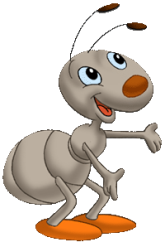 Исеци и повежи правилно